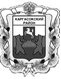 МУНИЦИПАЛЬНОЕ ОБРАЗОВАНИЕ «Каргасокский район»ТОМСКАЯ ОБЛАСТЬДУМА КАРГАСОКСКОГО РАЙОНАВ соответствии с решением президиума регионального политического совета Томского регионального отделения ВПП «Единая Россия» «О предложении кандидатур для избрания на должности Председателей в представительных органах муниципальных образований Томской области» от 22.09.2020 года, решения собрания фракции ВПП «Единая Россия» в Думе Каргасокского района от 25.09.2020 года, заслушав предложения депутатов Думы Каргасокского района шестого созыва по  выдвижению  кандидатур на должность Председателя Думы Каргасокского района шестого созыва,Дума Каргасокского района РЕШИЛА:Глава Каргасокского района							А.П. АщеуловРЕШЕНИЕРЕШЕНИЕРЕШЕНИЕ 07.10.2020     № 1с. Каргасокс. КаргасокО выдвижении  кандидатур на должность Председателя Думы Каргасокского районашестого созыва1. Внести в бюллетень для тайного голосования по выборам Председателя Думы Каргасокского района шестого созыва кандидатуру: 1. Винокуров Сергей Сергеевич    Председатель собранияВ.В.Брагин 